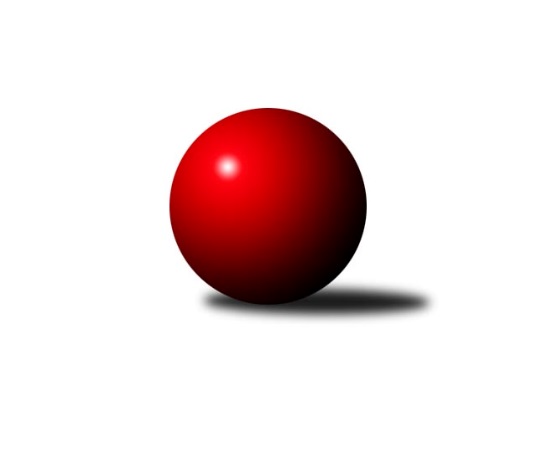 Č.4Ročník 2022/2023	7.10.2022Nejlepšího výkonu v tomto kole: 2438 dosáhlo družstvo: KK Moravská Slávia Brno GJihomoravský KP2 sever 2022/2023Výsledky 4. kolaSouhrnný přehled výsledků:KK Moravská Slávia Brno G	- KK Slovan Rosice D	5:3	2438:2428	7.0:5.0	3.10.TJ Sokol Brno IV B	- TJ Slovan Ivanovice 	5:3	2354:2244	9.0:3.0	5.10.SK Brno Žabovřesky B	- KK Orel Telnice B	4:4	2303:2283	6.0:6.0	5.10.TJ Sokol Husovice E	- KS Devítka Brno B	7:1	2194:1936	10.0:2.0	5.10.KK Ořechov	- KK Moravská Slávia Brno E	1:7	2201:2396	3.0:9.0	6.10.SKK Veverky Brno B	- KK Moravská Slávia Brno F	7:1	2407:2347	7.0:5.0	7.10.Tabulka družstev:	1.	SKK Veverky Brno B	4	3	0	1	23.0 : 9.0 	26.0 : 22.0 	 2323	6	2.	KK Moravská Slávia Brno E	4	3	0	1	21.0 : 11.0 	31.0 : 17.0 	 2445	6	3.	KK Moravská Slávia Brno G	4	3	0	1	19.0 : 13.0 	31.5 : 16.5 	 2398	6	4.	TJ Sokol Brno IV B	4	3	0	1	17.0 : 15.0 	26.0 : 22.0 	 2324	6	5.	SK Brno Žabovřesky B	4	2	1	1	19.0 : 13.0 	29.5 : 18.5 	 2341	5	6.	TJ Sokol Husovice E	3	2	0	1	15.5 : 8.5 	19.0 : 17.0 	 2262	4	7.	KK Moravská Slávia Brno F	4	2	0	2	14.0 : 18.0 	26.0 : 22.0 	 2377	4	8.	KK Orel Telnice B	4	1	1	2	15.0 : 17.0 	22.5 : 25.5 	 2322	3	9.	TJ Slovan Ivanovice	3	1	0	2	11.0 : 13.0 	12.5 : 23.5 	 2330	2	10.	KK Slovan Rosice D	4	1	0	3	14.0 : 18.0 	23.5 : 24.5 	 2379	2	11.	KK Ořechov	4	1	0	3	10.5 : 21.5 	20.0 : 28.0 	 2204	2	12.	KS Devítka Brno B	4	0	0	4	5.0 : 27.0 	8.5 : 39.5 	 2058	0Podrobné výsledky kola:	 KK Moravská Slávia Brno G	2438	5:3	2428	KK Slovan Rosice D	Hana Remešová	 	 173 	 183 		356 	 2:0 	 343 	 	166 	 177		Anastasios Jiaxis	Štěpán Kalas	 	 207 	 205 		412 	 2:0 	 388 	 	203 	 185		Adam Šoltés	Martina Kliková	 	 190 	 203 		393 	 0:2 	 416 	 	212 	 204		Pavel Zajíc	Jan Bernatík	 	 213 	 216 		429 	 2:0 	 381 	 	197 	 184		Radim Švihálek	Petr Málek	 	 237 	 221 		458 	 1:1 	 460 	 	231 	 229		Petr Vyhnalík	Martin Večerka	 	 191 	 199 		390 	 0:2 	 440 	 	235 	 205		Radek Hrdličkarozhodčí: Jan BernatíkNejlepší výkon utkání: 460 - Petr Vyhnalík	 TJ Sokol Brno IV B	2354	5:3	2244	TJ Slovan Ivanovice 	Ivona Hájková	 	 207 	 189 		396 	 2:0 	 357 	 	172 	 185		Pavel Lasovský ml.	Vladimír Venclovský	 	 169 	 190 		359 	 1:1 	 369 	 	185 	 184		Radim Pytela	Jiří Žák	 	 166 	 197 		363 	 1:1 	 370 	 	193 	 177		Jan Kučera	Roman Brener	 	 169 	 207 		376 	 1:1 	 394 	 	199 	 195		Milan Svobodník	Jaroslav Komárek	 	 264 	 221 		485 	 2:0 	 384 	 	189 	 195		Zdeněk Čepička	Libuše Janková	 	 190 	 185 		375 	 2:0 	 370 	 	188 	 182		Bohuslav Orálekrozhodčí:  Vedoucí družstevNejlepší výkon utkání: 485 - Jaroslav Komárek	 SK Brno Žabovřesky B	2303	4:4	2283	KK Orel Telnice B	Marek Černý	 	 187 	 181 		368 	 1:1 	 374 	 	186 	 188		Robert Zajíček	Zdeněk Vladík	 	 212 	 215 		427 	 2:0 	 339 	 	172 	 167		Robert Ondrůj	Antonín Zvejška	 	 187 	 199 		386 	 0:2 	 423 	 	217 	 206		Alena Dvořáková	Miloslav Ostřížek	 	 122 	 193 		315 	 0:2 	 395 	 	173 	 222		Milan Doušek	Zdeněk Kouřil	 	 193 	 208 		401 	 1:1 	 417 	 	210 	 207		Jaroslava Hrazdírová	Radim Jelínek	 	 209 	 197 		406 	 2:0 	 335 	 	142 	 193		Jiří Hrazdíra st.rozhodčí: Zdeněk KouřilNejlepší výkon utkání: 427 - Zdeněk Vladík	 TJ Sokol Husovice E	2194	7:1	1936	KS Devítka Brno B	Hana Mišková	 	 162 	 186 		348 	 2:0 	 299 	 	135 	 164		Pavel Letocha	Jakub Rauschgold	 	 160 	 197 		357 	 0:2 	 419 	 	204 	 215		Petr Juránek	Robert Pacal	 	 241 	 213 		454 	 2:0 	 362 	 	168 	 194		Stanislav Barva	Jiří Vítek	 	 160 	 172 		332 	 2:0 	 255 	 	106 	 149		Martin Kyjovský	Markéta Smolková	 	 195 	 186 		381 	 2:0 	 309 	 	153 	 156		Martin Staněk	Milena Minksová	 	 171 	 151 		322 	 2:0 	 292 	 	143 	 149		Vítězslav Kopalrozhodčí:  Vedoucí družstevNejlepší výkon utkání: 454 - Robert Pacal	 KK Ořechov	2201	1:7	2396	KK Moravská Slávia Brno E	Libor Čížek	 	 191 	 214 		405 	 1:1 	 411 	 	187 	 224		Jiří Bělohlávek	Jitka Bukáčková	 	 157 	 174 		331 	 0:2 	 433 	 	203 	 230		Milan Kučera	Lubomír Pár	 	 170 	 185 		355 	 0:2 	 403 	 	213 	 190		Karel Brandejský	Zuzana Haklová	 	 152 	 168 		320 	 0:2 	 352 	 	170 	 182		Zdeněk Pavelka	Petr Smejkal	 	 194 	 217 		411 	 1:1 	 406 	 	207 	 199		Milan Sklenák	Pavel Porč	 	 160 	 219 		379 	 1:1 	 391 	 	212 	 179		Jiří Jungmannrozhodčí: vedoucí družstevNejlepší výkon utkání: 433 - Milan Kučera	 SKK Veverky Brno B	2407	7:1	2347	KK Moravská Slávia Brno F	František Uher	 	 187 	 168 		355 	 0:2 	 395 	 	189 	 206		Marika Celbrová	David Raška	 	 182 	 201 		383 	 1:1 	 376 	 	203 	 173		Dan Vejr	Pavel Medek	 	 204 	 194 		398 	 2:0 	 381 	 	188 	 193		Jaroslav Navrátil	Radek Hnilička	 	 223 	 216 		439 	 2:0 	 394 	 	210 	 184		Lenka Indrová	Stanislav Beran	 	 217 	 206 		423 	 1:1 	 404 	 	195 	 209		Lenka Valová	Lubomír Böhm	 	 218 	 191 		409 	 1:1 	 397 	 	190 	 207		Václav Vaněkrozhodčí:  Vedoucí družstevNejlepší výkon utkání: 439 - Radek HniličkaPořadí jednotlivců:	jméno hráče	družstvo	celkem	plné	dorážka	chyby	poměr kuž.	Maximum	1.	Petr Juránek 	KS Devítka Brno B	440.00	303.0	137.0	10.8	2/2	(476)	2.	Jiří Josefík 	TJ Sokol Brno IV B	436.00	306.0	130.0	9.0	2/3	(442)	3.	Jaroslav Komárek 	TJ Sokol Brno IV B	435.00	296.7	138.3	6.7	3/3	(485)	4.	Zdeněk Vladík 	SK Brno Žabovřesky B	433.50	292.5	141.0	7.5	2/3	(440)	5.	Martin Mikulič 	KK Moravská Slávia Brno G	428.50	309.0	119.5	10.5	2/3	(438)	6.	Radim Jelínek 	SK Brno Žabovřesky B	426.33	297.5	128.8	8.3	3/3	(465)	7.	Jan Bernatík 	KK Moravská Slávia Brno G	424.67	290.7	134.0	6.2	3/3	(455)	8.	Robert Pacal 	TJ Sokol Husovice E	419.75	301.0	118.8	9.3	2/2	(454)	9.	Petr Málek 	KK Moravská Slávia Brno G	419.00	288.5	130.5	7.0	2/3	(458)	10.	Alena Dvořáková 	KK Orel Telnice B	418.00	298.8	119.3	8.5	4/4	(425)	11.	Petr Vyhnalík 	KK Slovan Rosice D	417.17	285.8	131.3	8.7	3/3	(460)	12.	Lenka Indrová 	KK Moravská Slávia Brno F	416.50	291.3	125.2	7.5	3/3	(430)	13.	Robert Zajíček 	KK Orel Telnice B	414.50	291.8	122.8	8.5	4/4	(437)	14.	Radek Hrdlička 	KK Slovan Rosice D	414.00	300.7	113.3	10.7	3/3	(440)	15.	Jiří Bělohlávek 	KK Moravská Slávia Brno E	413.17	291.8	121.3	7.7	2/2	(419)	16.	Milan Kučera 	KK Moravská Slávia Brno E	412.00	299.0	113.0	8.5	2/2	(441)	17.	Lubomír Böhm 	SKK Veverky Brno B	409.67	279.2	130.5	6.0	2/2	(418)	18.	Jiří Jungmann 	KK Moravská Slávia Brno E	409.33	282.2	127.2	6.5	2/2	(437)	19.	Stanislav Barva 	KS Devítka Brno B	406.50	287.7	118.8	10.0	2/2	(440)	20.	Karel Brandejský 	KK Moravská Slávia Brno E	404.67	279.8	124.8	8.8	2/2	(417)	21.	Libuše Janková 	TJ Sokol Brno IV B	403.50	278.5	125.0	8.5	2/3	(427)	22.	Václav Vaněk 	KK Moravská Slávia Brno F	402.83	281.2	121.7	7.5	3/3	(438)	23.	Jiří Žák 	TJ Sokol Brno IV B	402.17	278.5	123.7	8.5	3/3	(440)	24.	Jiří Ryšavý 	KK Ořechov	402.00	280.5	121.5	10.3	2/2	(435)	25.	Stanislav Beran 	SKK Veverky Brno B	402.00	285.8	116.2	8.5	2/2	(432)	26.	Jaroslava Hrazdírová 	KK Orel Telnice B	401.00	283.7	117.3	11.7	3/4	(417)	27.	Anastasios Jiaxis 	KK Slovan Rosice D	401.00	287.8	113.2	10.5	3/3	(437)	28.	Marek Černý 	SK Brno Žabovřesky B	399.33	284.5	114.8	7.8	3/3	(408)	29.	Zdeněk Pavelka 	KK Moravská Slávia Brno E	398.50	276.2	122.3	11.0	2/2	(445)	30.	Milan Svobodník 	TJ Slovan Ivanovice 	397.00	273.0	124.0	9.5	2/3	(400)	31.	Jan Kučera 	TJ Slovan Ivanovice 	395.67	281.7	114.0	11.7	3/3	(421)	32.	Ferdinand Pokorný 	TJ Slovan Ivanovice 	395.50	297.5	98.0	11.0	2/3	(406)	33.	Bohuslav Orálek 	TJ Slovan Ivanovice 	394.67	278.3	116.3	9.0	3/3	(443)	34.	Radek Hnilička 	SKK Veverky Brno B	394.33	277.7	116.7	8.0	2/2	(439)	35.	Martina Kliková 	KK Moravská Slávia Brno G	394.33	268.2	126.2	9.7	3/3	(417)	36.	Marika Celbrová 	KK Moravská Slávia Brno F	394.17	283.5	110.7	10.8	3/3	(426)	37.	Štěpán Kalas 	KK Moravská Slávia Brno G	393.83	279.7	114.2	12.5	3/3	(417)	38.	Ivona Hájková 	TJ Sokol Brno IV B	393.50	287.8	105.8	13.8	2/3	(403)	39.	Markéta Smolková 	TJ Sokol Husovice E	392.75	283.0	109.8	13.3	2/2	(398)	40.	Vítězslav Krapka 	SK Brno Žabovřesky B	392.50	277.0	115.5	10.0	2/3	(410)	41.	Zdeněk Kouřil 	SK Brno Žabovřesky B	392.50	286.8	105.7	10.2	3/3	(454)	42.	Libor Čížek 	KK Ořechov	391.67	278.3	113.3	10.8	2/2	(405)	43.	Adam Šoltés 	KK Slovan Rosice D	391.50	275.8	115.7	13.0	3/3	(428)	44.	Dan Vejr 	KK Moravská Slávia Brno F	391.00	281.8	109.3	13.0	2/3	(414)	45.	František Uher 	SKK Veverky Brno B	390.75	280.5	110.3	11.3	2/2	(405)	46.	Zdeněk Čepička 	TJ Slovan Ivanovice 	390.50	297.0	93.5	14.0	2/3	(397)	47.	Martin Večerka 	KK Moravská Slávia Brno G	389.00	279.5	109.5	16.5	2/3	(390)	48.	Petr Smejkal 	KK Ořechov	388.00	272.5	115.5	10.2	2/2	(411)	49.	Lenka Valová 	KK Moravská Slávia Brno F	387.83	269.2	118.7	9.0	3/3	(404)	50.	Jan Vrožina 	KK Moravská Slávia Brno F	387.50	269.0	118.5	10.5	2/3	(420)	51.	Josef Patočka 	TJ Sokol Husovice E	386.50	282.5	104.0	11.0	2/2	(396)	52.	Antonín Zvejška 	SK Brno Žabovřesky B	385.00	279.5	105.5	13.0	2/3	(398)	53.	Radim Švihálek 	KK Slovan Rosice D	380.83	267.5	113.3	10.5	3/3	(424)	54.	Jaromíra Čáslavská 	SKK Veverky Brno B	380.00	273.8	106.3	14.8	2/2	(456)	55.	Milan Doušek 	KK Orel Telnice B	379.00	274.7	104.3	13.7	3/4	(395)	56.	Robert Ondrůj 	KK Orel Telnice B	378.50	278.0	100.5	14.5	4/4	(423)	57.	Jaroslav Navrátil 	KK Moravská Slávia Brno F	378.33	281.0	97.3	14.0	3/3	(381)	58.	Radim Pytela 	TJ Slovan Ivanovice 	377.00	271.3	105.7	12.3	3/3	(400)	59.	Hana Remešová 	KK Moravská Slávia Brno G	371.00	272.0	99.0	14.5	2/3	(386)	60.	Jiří Hrdlička 	KK Slovan Rosice D	369.33	274.0	95.3	13.0	3/3	(403)	61.	Vladimír Venclovský 	TJ Sokol Brno IV B	367.50	276.5	91.0	14.0	2/3	(376)	62.	Josef Němeček 	KK Moravská Slávia Brno G	365.50	276.0	89.5	18.5	2/3	(418)	63.	Milena Minksová 	TJ Sokol Husovice E	365.25	271.8	93.5	15.3	2/2	(389)	64.	Hana Mišková 	TJ Sokol Husovice E	359.25	264.0	95.3	14.8	2/2	(377)	65.	Pavel Medek 	SKK Veverky Brno B	356.50	258.8	97.8	17.3	2/2	(398)	66.	Dalibor Šmíd 	KK Ořechov	355.25	256.3	99.0	17.5	2/2	(370)	67.	Pavel Porč 	KK Ořechov	355.00	253.8	101.3	13.3	2/2	(379)	68.	Roman Brener 	TJ Sokol Brno IV B	355.00	269.0	86.0	14.0	2/3	(376)	69.	Miloslav Ostřížek 	SK Brno Žabovřesky B	350.33	251.0	99.3	14.7	3/3	(414)	70.	Pavel Lasovský  ml.	TJ Slovan Ivanovice 	349.50	262.5	87.0	18.5	2/3	(357)	71.	Lubomír Pár 	KK Ořechov	346.00	246.8	99.3	14.0	2/2	(355)	72.	Pavel Letocha 	KS Devítka Brno B	337.50	250.5	87.0	12.0	2/2	(358)	73.	Bohumil Sehnal 	TJ Sokol Brno IV B	324.00	241.5	82.5	16.0	2/3	(326)	74.	Vítězslav Kopal 	KS Devítka Brno B	292.50	221.7	70.8	26.3	2/2	(301)	75.	Martin Kyjovský 	KS Devítka Brno B	278.25	201.3	77.0	23.5	2/2	(308)		Petr Pokorný 	TJ Slovan Ivanovice 	423.00	298.0	125.0	5.0	1/3	(423)		Milan Sklenák 	KK Moravská Slávia Brno E	417.67	287.0	130.7	9.3	1/2	(445)		Miroslav Oujezdský 	KK Moravská Slávia Brno G	411.00	279.0	132.0	7.0	1/3	(411)		Pavel Zajíc 	KK Slovan Rosice D	411.00	285.0	126.0	10.5	1/3	(416)		Jozef Pavlovič 	KK Moravská Slávia Brno E	397.00	285.0	112.0	5.0	1/2	(397)		Rudolf Zouhar 	TJ Sokol Brno IV B	397.00	290.0	107.0	10.0	1/3	(397)		Jiří Martínek 	KS Devítka Brno B	394.00	271.0	123.0	9.0	1/2	(394)		Josef Hájek 	KK Orel Telnice B	392.00	267.0	125.0	5.0	1/4	(392)		David Raška 	SKK Veverky Brno B	383.00	277.5	105.5	11.0	1/2	(383)		Karel Krajina 	SKK Veverky Brno B	381.00	265.0	116.0	14.0	1/2	(381)		Karel Gabrhel 	TJ Sokol Husovice E	365.00	272.0	93.0	17.0	1/2	(365)		Jan Šustr 	KK Orel Telnice B	363.50	257.5	106.0	13.0	2/4	(386)		Jakub Rauschgold 	TJ Sokol Husovice E	357.00	240.0	117.0	12.0	1/2	(357)		Milan Krejčí 	TJ Sokol Brno IV B	346.00	268.0	78.0	20.0	1/3	(346)		Jaromír Teplý 	KS Devítka Brno B	340.00	265.0	75.0	24.0	1/2	(340)		Jitka Bukáčková 	KK Ořechov	333.00	245.5	87.5	20.0	1/2	(335)		Jiří Vítek 	TJ Sokol Husovice E	332.00	243.0	89.0	22.0	1/2	(332)		Jiří Hrazdíra  st.	KK Orel Telnice B	326.00	238.0	88.0	19.5	2/4	(335)		Martin Staněk 	KS Devítka Brno B	314.00	231.5	82.5	22.5	1/2	(319)		Zuzana Haklová 	KK Ořechov	312.00	238.5	73.5	20.5	1/2	(320)		Karel Pospíšil 	SK Brno Žabovřesky B	296.00	219.0	77.0	21.0	1/3	(296)		Vlastimil Kužel 	KS Devítka Brno B	285.00	219.0	66.0	30.0	1/2	(285)		Josef Kaderka 	KS Devítka Brno B	167.00	133.0	34.0	50.0	1/2	(167)Sportovně technické informace:Starty náhradníků:registrační číslo	jméno a příjmení 	datum startu 	družstvo	číslo startu
Hráči dopsaní na soupisku:registrační číslo	jméno a příjmení 	datum startu 	družstvo	26082	Jakub Rauschgold	05.10.2022	TJ Sokol Husovice E	Program dalšího kola:5. kolo10.10.2022	po	18:00	KK Moravská Slávia Brno G - KK Moravská Slávia Brno F	12.10.2022	st	16:30	TJ Sokol Brno IV B - KK Moravská Slávia Brno E	12.10.2022	st	17:00	KK Orel Telnice B - KS Devítka Brno B	12.10.2022	st	17:00	SK Brno Žabovřesky B - KK Ořechov	12.10.2022	st	19:00	TJ Sokol Husovice E - SKK Veverky Brno B	13.10.2022	čt	18:00	KK Slovan Rosice D - TJ Slovan Ivanovice 	Nejlepší šestka kola - absolutněNejlepší šestka kola - absolutněNejlepší šestka kola - absolutněNejlepší šestka kola - absolutněNejlepší šestka kola - dle průměru kuželenNejlepší šestka kola - dle průměru kuželenNejlepší šestka kola - dle průměru kuželenNejlepší šestka kola - dle průměru kuželenNejlepší šestka kola - dle průměru kuželenPočetJménoNázev týmuVýkonPočetJménoNázev týmuPrůměr (%)Výkon1xJaroslav KomárekBrno IV B4851xJaroslav KomárekBrno IV B130.154851xPetr VyhnalíkRosice D4601xRobert PacalHusovice E121.834541xPetr MálekMS Brno G4582xPetr VyhnalíkRosice D115.054601xRobert PacalHusovice E4541xPetr MálekMS Brno G114.554581xRadek HrdličkaRosice D4402xPetr JuránekDevítka B112.444191xRadek HniličkaVeverky B4391xRadek HniličkaVeverky B111.6439